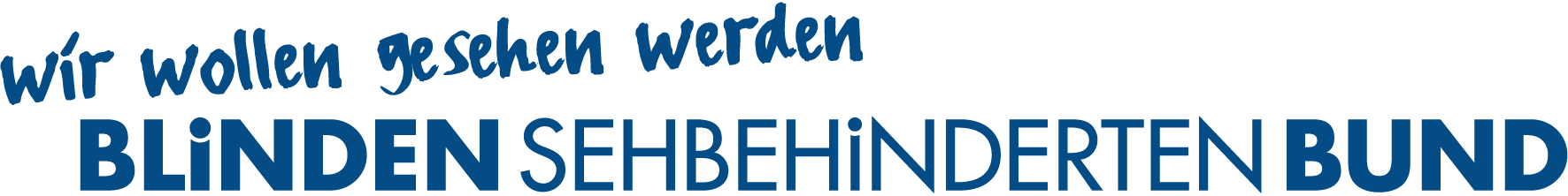 Blinden- und Sehbehindertenbund in Hessen e.V.Börsenstraße 1460313 FrankfurtAnmeldeformular für das Aktivwochenende in und um Braunfels15.-17.10.2021Bitte bis spätestens 01.10.2021 am besten per E-Mail zurücksenden an:fortbildung@bsbh.orgName, Vorname:	 Anschrift: 	Telefon: E-Mail: ggf. 2. Person:Name, Vorname:	 Anschrift: 	Telefon: E-Mail:Zutreffendes bitte ankreuzen:		[   ] Führhund/Hund Unterstützungsbedarf:[  ]  Ich habe keinen Unterstützungsbedarf.[  ] Ich benötige eine Begleitperson. (Bitte beachten Sie, dass keine 1:1- Begleitung im Reisepreis enthalten ist.)Sonstiges: Ich melde mich hiermit verbindlich zur o. g. Veranstaltung an und erkenne die nachstehenden Teilnahmebedingungen an. Datum, Unterschrift (elektronisch reicht)TeilnahmebedingungenAnmeldungDie Anmeldung erfolgt schriftlich an den BSBH und gilt als verbindlich. Bei begrenzter Teilnehmerzahl behält sich der BSBH ein Auswahlverfahren vor. Spätestens nach Anmeldeschluss erhält der Teilnehmer eine schriftliche Anmeldebestätigung. Der Anspruch auf Teilnahme entsteht erst nach schriftlicher Bestätigung durch den BSBH und fristgerechter Zahlung des Teilnehmerbeitrages.Zimmerreservierungen werden ausschließlich durch den BSBH vorgenom-men. Nur durch den BSBH reservierte Zimmer können zur Abrechnung kommen.Tritt der angemeldete Teilnehmer vor Anmeldeschluss zurück, entstehen ihm dadurch in keinem Falle Kosten.Sollte es dem BSBH bei Rücktritt nach dem Anmeldeschluss nicht möglich sein, bereits gebuchte Zimmer kostenneutral zu stornieren, wird der hierdurch entstehende Aufwand dem Teilnehmer in Rechnung gestellt. Re-ferentenwechsel sowie Änderungen im Veranstaltungsablauf berechtigen den Teilnehmer nicht zum Rücktritt von der Anmeldung oder zur Minde-rung des Teilnehmerbeitrages.ZahlungsbedingungenDer Teilnehmerbeitrag wird zu einem im Bestätigungsschreiben bzw. der Rechnung genannten Termin fällig. Der Teilnahmebeitrag ist vom Teil-nehmer selbst zu entrichten. Nur wenn die Anmeldung durch die Bezirks-gruppe rechtlich erfolgt, berechnet der BSBH der Bezirksgruppe den Teilnehmerbeitrag. Für Begleitpersonen wird der gleiche Teilnehmerbei-trag erhoben wie auch für Teilnehmende.AbsageDer BSBH behält sich vor, z. B. bei ungenügender Beteiligung oder Krankheit eine Veranstaltung abzusagen. Bereits geleistete Zahlungen werden in diesem Falle erstattet. Ein weitergehender Schadensersatzan-spruch ist ausgeschlossen.DatenerfassungDer Teilnehmer erklärt sich damit einverstanden, dass sein Name und seine Anschrift mit Telefonnummer und E-Mail-Adresse für die Erstellung einer Teilnehmerliste verwendet und vom BSBH gespeichert werden.Bitte teilen Sie uns mit, falls Sie mit der Veröffentlichung Ihrer Anschrift und/oder Telefonnummer auf der vorab verschickten Teilnehmerliste nicht einverstanden sind.